Publicado en Cáceres el 25/04/2019 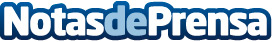 La IA se hará cargo del 80% de las tareas de gestión en 2030, según el estudio de GartnerLa IA se ocupará del 80% de las tareas de gestión de proyectos para 2030, según Gartner. Algunas tareas como recogida, medición y análisis de datos serán ejecutadas por software, en lugar de por trabajadoresDatos de contacto:Caldera Mirat AbogadosNota de prensa publicada en: https://www.notasdeprensa.es/la-ia-se-hara-cargo-del-80-de-las-tareas-de Categorias: Derecho Inteligencia Artificial y Robótica E-Commerce Software http://www.notasdeprensa.es